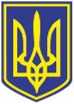 УКРАЇНАЧОРНОМОРСЬКИЙ МІСЬКИЙ ГОЛОВАР О З П О Р Я Д Ж Е Н Н Я     18.08.2023                                                               202        Відповідно  до поданих заяв міському  голові  від  жителів громади про надання матеріальної допомоги на лікування, згідно з п.3.5 р. ІІІ заходів Міської цільової програми соціального захисту та надання соціальних послуг населенню Чорноморської територіальної  громади  на 2021-2025  роки,  затвердженої  рішенням  Чорноморської міської  ради Одеського району Одеської області від 24.12.2020  № 16-VIII (зі змінами та доповненнями), враховуючи рекомендації засідання міської координаційної ради з питань соціального захисту громадян Чорноморської міської територіальної громади, що опинилися у скрутному матеріальному становищі та потребують допомоги, протокол  від 04.08.2023  № 15, керуючись  ст. ст. 42, 64 Закону України  «Про місцеве самоврядування в Україні»,        1. Надати одноразову матеріальну  допомогу з коштів бюджету Чорноморської міської територіальної громади,  передбачених  на  соціальний  захист  населення:        2. Фінансовому управлінню Чорноморської міської ради Одеського району Одеської області  (Ольга Яковенко) перерахувати виконавчому комітету Чорноморської міської  ради Одеського району Одеської області 105000,00 грн за рахунок коштів бюджету Чорноморської міської територіальної громади, передбачених на соціальний захист населення.          3. Відділу бухгалтерського обліку та звітності виконавчого комітету Чорноморської міської ради Одеського району Одеської області (Оксана Бонєва) виплатити матеріальну  допомогу.        4. Контроль    за    виконанням    даного    розпорядження    покласти на заступника міського голови Наталю Яволову. Міський голова                                                                                  Василь ГУЛЯЄВПро    надання    матеріальної    допомоги -Кеміній Марині Миколаївні10000грн-Михайловій Наталії Анатоліївні10000грн-Сазонову Руслану Олександровичу19000грн-Богутовській Людмилі Станіславівні8000грн-Калишу Роману Івановичу8000грн-Бондурівській Людмилі Андріївні5000грн-Литвін Олені Миколаївні5000грн-Колеснікову Анатолію Яковичу10000грн-Туригіну Денісу Вікторовичу19000грн-Ісаковій Тетяні Миколаївні3000грн-Стецюрі Тетяні Іванівні8000грн105000грн